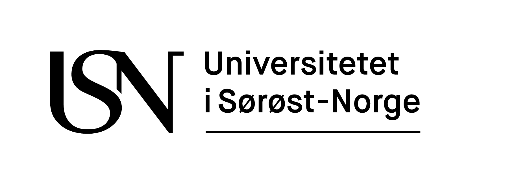 Erklæring om mastergradsavhandlingFaktaopplysninger og erklæring om selvstendig arbeidSkjemaet kan fylles ut maskinelt, men skal underskrives for håndFaktaFaktaFaktaFaktaTittel på mastergradsavhandling:Navn og studentnummer:Emnekode og -navn:Studieprogramkode og -navn:Antall sider totalt:Emneansvarlig:Veileder(e):Innleveringsfrist:Merknader:TilgjengelighetOffentlig:       eller    Unntatt offentlighet: Offentlig:       eller    Unntatt offentlighet: Offentlig:       eller    Unntatt offentlighet: PubliseringPubliseringJANEIKan avhandlingen publiseres i universitets åpne forskningsarkiv på web (USN Open Archive)?Kan avhandlingen publiseres i universitets åpne forskningsarkiv på web (USN Open Archive)?ErklæringJeg/vi erklærer at denne mastergradsavhandlingen er eget, selvstendig arbeid, og at jeg/vi ikke fremstiller andres arbeid som eget, verken siterer eller på annen måte bruker eget tidligere eller andres arbeider uten at dette er oppgitt i teksten, og at alle referanser er oppgitt i litteraturlisten.Jeg/vi er kjent med at brudd på dette kan være å betrakte som fusk og medføre annullering av eksamen og eventuell utestenging fra alle landets universiteter og høgskoler, jf. forskrift om eksamen og studierett ved Universitetet i Sørøst-Norge § 8-8, jf. universitets- og høgskoleloven §§ 4-7 og 4-8.Dato:			Underskrift(er):Godkjent av veileder, dato:		Underskrift: